Сценарий праздничного развлеченияв средней группе"Праздник Светлой Пасхи"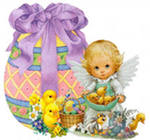 Воспитатели: Ковалева В.С. Медведева О.В.2012г.Дети в народных костюмах под музыку входят в зал и полукругом становятся в центре.Ведущая:- В нашей группе стало доброй традицией отмечать светлый праздник Христова Воскресения. Пасха - самый большой и светлый праздник. Церковь называет Пасху Праздником праздников. Это праздник победы жизни над смертью,  торжества добра над злом. В   Пасху христиане празднуют Воскресение из мертвых Иисуса Христа. Он своей смертью искупил грехи всех людей и своим воскресением дал надежду на вечную жизнь.-Христос Воскрес! И все в нашей жизни оживилось, обновилось, зацвело.Желаю в жизни Божьей Благодати,Здоровья, света, мира и добра.Творите, помогайте, созидайте,В день Пасхи пусть звонят колокола.Христос Воскрес!Дети читают стихи:Проснулась я и слышу - Весна стучит в окно! Капель несется с крыши, Везде светло-светло! И кажется - не птицы, А Ангелы летят. О том, что скоро Пасха, Они нам говорят.Христос Воскрес! Христос Воскрес!ХРИСТОС ВОСКРЕС (Полина Довженко)Свершилось чудо из чудес, пророчество с небес- Христос воскрес, Христос воскрес, воистину воскрес! И перезвон колоколов несёт благую весть: Христос воскрес, Христос воскрес, воистину воскрес! Народ ликует и поёт, и слышно до небес: «Христос воскрес, Христос воскрес, воистину воскрес!»Как люблю я праздник Пасхи!Приготовлюсь к четвергу.Бабушка яички красит,Я ей тоже помогу.На скорлупке хрупкой, тонкойДля людей, для красотыКрашу кисточкой тихонько Крестик, солнышко, цветы.В светлый праздник ВоскресеньяПодарю своим друзьямПо яичку с поздравленьемИ скажу: «Раскрасил сам!»   В лужах солнышко искрится,  Верба пухом зацвела, 	«Живы, жить!» – щебечут птицы, И поют колокола. На столе кулич душистый, Горка крашеных яиц, В этот праздник, светлый, чистый Не увидишь хмурых лиц.	В каждый дом с веснюй краснойК нам летит благая весть.На душе светло и ясно:В этот день Христос Воскрес!	Радуйтесь, ликуйте люди,Счастливы теперь мы будем,Ведь любовь пришла с небес:В этот день Христос Воскрес!	«Христос Воскрес! Христос Воскрес!»Нам шепчут ангелы с небес.И всюду свечи зажигают,И паски в церкви освящают.	«Христос Воскрес!» - ликуем вновь,В Христово это ВоскресеньеМы верим! Будет возрожденье!Земля от счастья расцветёт,Не будет горя и невзгод!	Поклонимся своей ОтчизнеИ пожелаем светлой жизни,Безбедно в счастье процветатьИ Бога щедро прославлять.	Пусть будет мир на всей планете,Пусть радостно смеются дети,И солнце светит пусть с небес!Л.ЧарскаяЗемля и солнце, Поля и лес - Все славят Бога: Христос воскрес!В улыбке синих Живых небес Все та же радость: Христос воскрес!Вражда исчезла, И страх исчез. Нет больше злобы - Христос воскрес!Как дивны звуки Святых словес, В которых слышно: Христос воскрес!Земля и солнце, Поля и лес - Все славят Бога: Христос воскрес!Ведущая:- Вся пасхальная неделя проходила в радостных встречах и обильных трапезах. Люди ходили к друг другу в гости,  дарили подарки, водили хороводы, играли. Любимой пасхальной игрой на Руси была игра «Катание яиц». Давайте и мы поиграем в эту игру.Игра «Катание яиц»(Деревянный или картонный желоб-«каток». Перед ним раскладываются игрушки, сувениры и другие сюрпризы.  Дети по очереди подходят к «катку» и катят яйцо - битку (можно использовать одно яйцо или разные для каждого игрока). До какой игрушки коснулось яйцо, ту игрушку и выиграл ребенок). - В то время, как в храмах  идет богослужение, природа не остается без перемен.   Спавшая зимним сном природа ожила и празднует день воскресения. Из теплых краев вернулись птицы и начали вить свои гнезда и откладывать яйца.Игра: «Пасхальное гнездышко»(Играющим предлагается разбиться на две команды, а затем каждому из игроков пробежать с яйцом в ложке, добравшись до гнездышка,  положить яичко и вернуться назад, чтобы передать ложку следующему товарищу по команде.)Ведущая: - Красное яйцо является главным символом этого праздника. А вы знаете, ребята, почему мы их красим, дарим друг другу и трижды целуемся? - На Пасху все христосуются — трижды, по-русски целуются в губы со словами: «Христос воскрес! « — «Воистину воскрес!» Дарят друг другу крашеные яйца.Откуда же пошел обычай целовать друг друга, красить яйца и дарить их друг другу?Поцелуй - символ примирения. Целуя - мы надеемся, что нас простят, забудут все обиды во имя Воскресения Христова.Подарить яйцо – подарить надежду. Еще в древности, у народов Азии, дарение яйца было знаком уважения. Яйца дарили в день Нового года, в День рождения и в других важных случаях, например, при явлении на поклон вельможам и другим богатым людям.По преданию, Святая Мария Магдалина подарила первое яйцо императору Тиберию. Она рассказала ему, что Христос воскрес, но император не поверил и сказал, что скорее яйцо покраснеет в его руках. Так и произошло:  яйцо в руках императора стало красным, символом возрождающейся жизни. К яйцу относятся с особым почитанием. Я предлагаю посмотреть сказку «Золотое яичко».Кукольный театр «Золотое яичко»Ведущая: - Жили-были дед да баба, была у них курочка Ряба. Снесла курочка яичко. Не простое? Золотое.Баба: - Эй, старик, проснись скорей!Дед: - Волки что ли у дверей? Ты чего шумишь, старуха?Баба: - Смотри, что я нашла: наша курочка пеструха под кустом яйцо снесла.Дед: - А тебе что за беда? Ведь яйцо-то хоть куда!Баба: - Да, яйцо-то не простое, а гляди-ка золотое!Дед:- Золотое, в самом деле? Мы с тобой разбогатели.Баба: - Ох, горит, слепит глаза!Дед: - Чудеса!Баба: - Чудеса!Дед: - Ты в сундук запри его. (слышен стук в дверь)Баба: - Нету дома никого!Дед: - Ты пойди, запри засов. Да спустить бы надо псов.Баба (возвратившись):- В среду в город я поеду, там базар бывает в среду. Богатеев много там! Им яичко и продам. Вот обновок накуплю я, разных юбок 40 штук, шаль в цветочках голубую, до краёв набью сундук.Дед: - Что ты мелешь небылицы! Ишь, сыскалась молодица наряжаться в разный хлам. Нет уж, если мы богаты, я построю вместо хаты трёхэтажные палаты и беседки по углам.Баба: - Наказанье с глупым мужем! Что ты, старый, не блажи! Мы живём других не хуже, ни к чему нам этажи!Дед: - Я хозяин, или нет? (яйцо подает)Баба (плача): - Ох, яичко покатилось, покатилось и разбилось.Дед: -Успокойся, хватит, баба! Нанесёт яиц нам Ряба. Мы раскрасим яйца эти и вручим на Пасху детям.Отдают корзину с писанками ведущей.Ведущая (выносит из-за ширмы яички): - А мы с яичком расписным поиграем да и потанцуем. Кому в ладошку яичко упадёт, тот и плясать пойдёт. (Дети и родители становятся в круг, передают из рук в руки писанку.  На ком изменяется мелодия, тот выходит в круг и танцует, а остальные  хлопают.) Ведущая: - А сейчас поиграем еще в одну интересную Пасхальную игру: «Где яички варятся?»Игра «Где яички варятся?»Дорогие мои ребята!Чтобы звонче птицы пели,Всюду радость бы цвела,Пасха к нам пришла в апрелеИ весну нам принесла.Вам, детишки дорогие, многих лет,Чтоб Господни очи с небаДарили нам чудесный свет.Чтобы душеньки сияли неземною чистотой,И струились в сердцах ваших ручейки воды святой!Будьте здоровы, чисты и счастливы!Желаю в жизни вам всегдаИдти дорогою добра!Песня «Дорогою добра» (композитор М. Минков, поэт Ю. Энтин.)В заключение праздника ведущая приглашает детей и родителей на праздничное чаепитие за стол, украшенный куличами и  расписными яйцами и объясняет детям, что прежде, чем яйца  съесть, надо ещё в одну игру сыграть: побить яйцо об яйцо. У кого яйцо разбилось, тот проиграл.Уважаемые родители!Поздравляем Вас с наступающим праздником Пасхи!В нашей группе стало традицией отмечать светлый праздник Христова Воскресенья. В этот день мы совместно с родителями организуем выставку Пасхальных украшений к праздничному столу, сделанных своими руками в группе и в семье. Также планируем провести чаепитие за праздничным столом, посмотреть сказку «Золотое яичко» на новый лад, поиграть вместе с детьми в пасхальные игры, послушать детские стишки.Просим Вас поддержать нашу традицию своим активным участием 16 апреля в 16.30Опять пришла весна. СейчасЖизнь снова стала светлой сказкой:С Христовым Воскресеньем вас,С великой и прекрасной Пасхой!